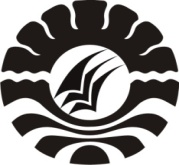 SKRIPSIPERILAKU SOSIAL ANAK DALAM BERMAIN PERAN                          PADA KELOMPOK B DI TAMAN KANAK-KANAK                                   SATU ATAP SDN 253 KECAMATAN TIROANG                                     KABUPATEN PINRANGM A R W APROGRAM STUDI PENDIDIKAN GURU PENDIDIKAN ANAK USIA DINIFAKULTAS ILMU PENDIDIKAN UNIVERSITAS NEGERI MAKASSAR2014SKRIPSIPERILAKU SOSIAL ANAK DALAM BERMAIN PERAN                          PADA KELOMPOK B DI TAMAN KANAK-KANAK                                   SATU ATAP SDN 253 KECAMATAN TIROANG                                     KABUPATEN PINRANGDiajukan kepada Fakultas Ilmu Pendidikan Universitas Negeri Makassar  Untuk Memenuhi Sebagian Persyaratan Memperoleh Gelar Sarjana Pendidikan (S.Pd)M A R W A094 924 152PROGRAM STUDI PENDIDIKAN GURU PENDIDIKAN ANAK USIA DINIFAKULTAS ILMU PENDIDIKAN UNIVERSITAS NEGERI MAKASSAR2014MOTTO DAN PERSEMBAHANMOTTOBerangkat dengan penuh keyakinanBerjalan  dengan  penuh  keikhlasanIstiqomah dalam menghadapi cobaan       “ YAKIN, IKHLAS, ISTIQOMAH “( TGKH. Muhammad Zainuddin Abdul Madjid )Kuperuntukkankan skripsi ini untuk kedua orang tuaku, Ayahanda (almarhum), dan Ibunda, serta suamiku tercinta.PERNYATAAN KEASLIAN SKRIPSISaya yang bertanda tangan di bawah ini :Nama	: MARWANim	: 094 924 152Jurusan/Program Studi	: Pendidikan Guru Pendidikan Anak Usia Dini (PGPAUD)Judul Skripsi	: Perilaku Sosial Anak Dalam Kegiatan Bermain Peran  Pada kelompok B Di Taman Kanak-kanak Satu Atap SDN 253 kecamatan Tiroang Kabupaten Pinrang	Menyatakan dengan sebenarnya bahwa skripsi yang saya tulis ini benar merupakan hasil karya sendiri dan bukan merupakan pengambilalihan tulisan atau pikiran orang lain yang saya akui sebagai hasil tulisan atau pikiran sendiri.	Apabila dikemudian hari terbukti atau dapat dibuktikan bahwa skripsi ini hasil jiplakan, maka saya bersedia menerima sanksi atas perbuatan tersebut sesuai ketentuan yang berlaku.					          Makassar,      Agustus 2014Yang Membuat Pernyataan          M A R W AABSTRAKMarwa. 2014. Perilaku sosial anak dalam kegiatan bermain peran pada kelompok B di Taman Kanak-kanak Satu Atap SDN 253 Kecamatan Tiroang Kabupaten Pinrang. Skripsi dibimbing oleh Dra. Hj. Bulkis Said, M.Si dan Hajerah, S.Pd.I, M.Pd pada Fakultas Ilmu Pendidikan Universitas Negeri Makassar.Penelitian ini mengangkat masalah perilaku sosial anak dalam kegiatan bermain peran. Masalah dalam penelitian ini adalah bagaimanakah perilaku sosial anak dalam kegiatan bermain peran pada kelompok B di Taman Kanak-kanak Satu Atap SDN 253 Kecamatan Tiroang Kabupaten Pinrang. Penelitian ini bertujuan untuk mengetahui perilaku sosial anak dalam kegiatan bermain peran pada kelompok B di Taman Kanak-kanak Satu Atap SDN 253 Kecamatan Tiroang Kabupaten Pinrang. Jenis penelitian ini menggunakan penelitian deskriptif kualitatif, tehnik pengumpulan data dengan observasi dan dokumentasi dengan unit analisis subjek penelitian 10 anak didik dan 1 orang guru di Taman Kanak-kanak Satu Atap SDN 253 Tiroang Kabupaten Pinrang.Hasil penelitian menunjukkan bahwa perilaku sosial anak dapat berkembang melalui kegiatan bermain peran diantaranya anak senang bermain dan mau bekerjasama dengan temannya, anak mau berbagi, dan anak percaya diri dalam melakukan sesuatu dan tidak malu ketika bertemu dengan orang lain atau lingkungan yang baru.KATA PENGANTAR	Puji syukur kehadirat Allah SWT, yang telah mengajarkan manusia dengan perantaraan kalam dan senantiasa melimpahkan kesehatan dan kesempatan kepada penulis sehingga skripsi ini dapat diselesaikan dalam bentuknya yang sederhana ini. Demikian pula shalawat dan taslim kami peruntukkan kepada Nabi Muhammad SAW  beliau adalah utusan Allah untuk menyelamatkan umat manusia dari lembah yang sangat hina menuju alam yang penuh kebahagiaan.	Selama proses penulisan skripsi ini berbagai hambatan dan tantangan yang penulis hadapi, namun berkat petunjuk, bimbingan, arahan dan dorongan moril dari berbagai pihak sehingga hambatan dan tantangan itu dapat teratasi. Untuk itu melalui kesempatan ini perkenankan penulis menyampaikan ucapan terima kasih yang setinggi-tingginya kepada Ibu Dra.Hj.Bulkis Said, M.Si selaku pembimbing I dan Ibu Hajerah, S.Pd.I, M.Pd selaku pembimbing II yang telah meluangkan waktu dengan tulus hati, sabar serta penuh perhatian dan selalu memberikan semangat dalam memberikan bimbingan dan pengarahan dari awal hingga terselesainya penulisan skripsi ini.	Pada kesempatan ini pula penulis ingin menyampaikan rasa terima kasih dan penghargaan yang setinggi-tingginya kepada :Prof. Dr. H. Arismunandar, M.Pd selaku Rektor Universitas Negeri MakassarDr. Ismail Tolla, M.Pd sebagai Dekan Fakultas Ilmu Pendidikan Universitas Negeri Makassar yang telah memberikan ijin untuk mengadakan penelitian dalam penyusunan skripsi ini.Syamsuardi,S.Pd, M.Pd selaku Ketua Prodi PGPAUD Universitas Negeri MakassarSeluruh staf pengajar dan pengelola Universitas Negeri Makassar yang banyak memberikan bekal ilmu, dukungan dan arahan dalam membantu penulis selama mengikuti pendidikan hingga menyelesaikan penulisan skripsi ini.Yang tercinta Ayahanda (almarhum), Ibunda yang senantiasa mendoakan, memberikan dorongan serta motivasi dalam membantu penulis selama mengikuti pendidikan hingga menyelesaikan penulisan skripsi ini.Rekan mahasiswa yang penuh rasa persaudaraan, saling membantu dan dorongan serta motivasi dalam membantu penulis selama mengikuti pendidikan hingga menyelesaikan penulisan skripsi.Semua pihak yang tidak dapat penulis sebutkan satu persatu, yang telah membantu baik secara langsung maupun tidak langsung selama proses pendidikan, penelitian maupun dalam penulisan skripsi.	Semoga segala bantuan yang telah diberikan bernilai ibadah disisi Allah SWT, dan mendapat imbalan pahala dari-Nya. Dengan demikian berbagai masukan dan saran yang terkait dengan penulisan skripsi ini sangat penulis harapkan. Amin						Makassar,                    2014							    Penulis						            M A R W ADAFTAR ISI										               HalamanHALAMAN JUDUL									    iPERSETUJUAN PEMBIMBING							   iiPENGESAHAN UJIAN SKRIPSI							  iiiMOTTO DAN PERSEMBAHAN							  ivPERNYATAAN KEASLIAN SKRIPSI						   vABSTRAK										  viKATA PENGANTAR								 viiDAFTAR ISI										  ixDAFTAR TABEL									 xiiDAFTAR LAMPIRAN								xiiiBAB I PENDAHULUANKonteks Penelitian							   1Fokus Penelitian								   4Tujuan Penelitian								   5Manfaat Penelitian							   5BAB II KAJIAN PUSTAKA DAN KERANGKA PIKIR Kajian Pustaka								   7Perilaku Sosial Anak							   7Pengertian Perilaku Sosial					   7Karakteristik Perilaku Sosial Anak				   8Faktor-faktor Yang Mempengaruhi Perilaku Sosial Anak	   9Indikator Perilaku Sosial Anak di Taman Kanak-kanak		 12Bermain Peran (Role Playing)					 14Pengertian Bermain Peran						 14Tujuan Kegiatan Bermain Peran		 17Jenis Kegiatan Bermain Peran		 17Langkah-Langkah Pelaksanaan Kegiatan Bermain Peran		 19Kerangka Pikir								 21BAB III METODE PENELITIANPendekatan dan Jenis Penelitian						 22Kehadiran Penelitan							 22Lokasi penelitian								 23Sumber Data								 23Prosedur Pengumpulan Data						 24Analisis Data								 24Pengecekan Keabsahan Data						 26Tahap-tahap Penelitian							 27BAB IV HASIL PENELITIAN DAN PEMBAHASANHasil Penelitian								 29Gambaran Umum Lokasi Penelitian					 29Perilaku  Sosial  Anak  Dalam  kegiatan  Bermain  Peran Pada Kelompok  B  di  Taman  Kanak-kanak  Satu  Atap  SDN 253 Tiroang Kabupaten Pinrang						 30Pembahasan								 38BAB V KESIMPULAN DAN SARANKesimpulan								 40Saran									 40DAFTAR PUSTAKA									 41LAMPIRAN										 43DAFTAR TABEL Keadaan guru di TK Satu Atap SDN 253 Tiroang Kabupaten Pinrang		 29Rombongan belajar TK Satu Atap SDN 253 Tiroang Kabupaten Pinrang	 29DAFTAR LAMPIRANKisi-kisi instrumen penelitian		              				44Format observasi untuk guru							46Format observasi untuk anak							47Rencana Kegiatan Harian								61Dokumentasi Kegiatan								65RIWAYAT HIDUP PENELITIMarwa, lahir di Baru pada tanggal 25 Mei 1983 anak ketujuh dari tujuh bersaudara pasangan dari Arifin Cumpung (almarhum) dan Hj.Sima, pendidikan  formal yang ditempuh yaitu Sekolah Dasar Negeri 253 Tiroang tahun 1994, Sekolah Lanjutan Tingkat Pertama(SLTP) Negeri 3 Pinrang tahun 1997, Sekolah Menengah Umum (SMU)  Negeri 2 Pinrang tahun 2000 dan pada tahun 2002 penulis tercatat sebagai mahasiswa di Universitas Negeri Makassar (UNM) pada Fakultas Ilmu Pendidikan (FIP) Jurusan Pendidikan Guru Taman Kanak-kanak (PGTK) selesai tahun 2005. Kemudian tahun 2010 melanjutkan pendidikan S1 PGPAUD Universitas Negeri Makassar.PERSETUJUAN PEMBIMBINGSkripsi dengan judul “ PERILAKU SOSIAL ANAK DALAM KEGIATAN BERMAIN PERAN PADA KELOMPOK B DI TAMAN KANAK-KANAK SATU ATAP SDN 253 KECAMATAN TIROANG KABUPATN PINRANG”.Nama	: M A R W ANIM	: 094 924 152Jurusan/Program Studi	: Pendidikan Guru Pendidikan Anak Usia Dini (PGPAUD)Fakultas	: Ilmu PendidikanSetelah diperiksa dan diteliti, telah memenuhi syarat untuk diujikan.	           						        Makassar,       Juli 2014           Pembimbing I						   Pembimbing II Dra. HJ. BULKIS SAID, M.Si			      HAJERAH, S.Pd.I, M.PdNIP. 19500911 197903 2 001				      NIP. 19850621 201212 2 005MengetahuiKetua Prodi PAUD FIP UNMSYAMSUARDI, S.Pd, M.Pd                                            NIP. 19830210 200812 1 001PENGESAHAN UJIAN SKRIPSI